ΙΑΤΡΙΚΟΣ ΣΥΛΛΟΓΟΣ ΑΡΚΑΔΙΑΣ   (Ν.Π.Δ.Δ.)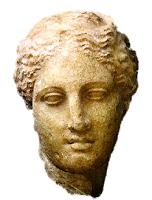 Φιλελλήνων 8, Τρίπολη,  Τ.Κ. 221 00ΤΗΛ/FAX: 2710 237412Web: www.isarkadias.gr,   e-mail: isarkadias@gmail.comΕΤΗΣΙΑ ΔΗΛΩΣΗ ΕΠΙΚΑΙΡΟΠΟΙΗΣΗΣ ΣΤΟΙΧΕΙΩΝ ΙΑΤΡΟΥΠΡΟΣΩΠΙΚΑ ΣΤΟΙΧΕΙΑΕΠΑΓΓΕΛΜΑΤΙΚΗ ΔΡΑΣΤΗΡΙΟΤΗΤΑΜε ατομική μου ευθύνη και γνωρίζοντας τις κυρώσεις, που προβλέπονται από τις διατάξεις της παρ. 6 του άρθρου 22 του Ν. 1599/1986, δηλώνω ότι παρέχω τις ιατρικές μου υπηρεσίες ως εξής:Ασκώ νομίμως την Ειδικότητα της ………………………………………………………………………………….  Και την εξειδίκευση της  ……………………………………………………………………………………Διατηρώ:Μεταπτυχιακό τίτλο:…………………………………………………..……………………………..Διδακτορικό τίτλο: ……………………………………………………………………………………………….ΙΑΤΡΟΙ ΕΣΥ-ΠΕΔΥ-ΕΙΔΙΚΕΥΟΜΕΝΟΙΥπηρετώ ως  Διευθυντής    Επιμελητής Α’    Επιμελητής Β’      Επικουρικός        ΑγροτικόςΣτο  Νοσοκομείο………………………… στο Κέντρο Υγείας………………… Στο ΠΕΔΥΕιδικεύομαι στην ……………………………………………… στο Νοσοκομείο……………………………ΠΑΝΕΠΙΣΤΗΜΙΑΚΟΣΚαθηγητής    Αναπλ. Καθηγητής   Επίκουρος Καθηγητής    ΛέκτοραςΕΛΕΥΘΕΡΟΙ ΕΠΑΓΓΕΛΜΑΤΙΕΣΑσκώ το λειτούργημα του ιατρού, διατηρώντας προσωπικό ιατρείο :ή από κοινού με τον ιατρό ……………………………………………………………….….(ονοματεπώνυμο)Ταχ.Δ/νση: ………………………………………………….………………………….(Αρ. Αδείας:…………………….)Ταχ. Δνση: ……………………………………………………………………………..ή άλλο ιδιωτικό φορέα παροχής Πρωτοβάθμιας Φροντίδας Υγείας………………………………………….ΠΑΡΕΧΩ ΤΙΣ ΥΠΗΡΕΣΙΕΣ ΜΟΥΔιεύθυνση:…………………………………………………………………………………………Με την επωνυμία:…………………………………………………………………………………………….         στην ΤΑΧ. ΔΝΣΗ  ……………………………………………………………………………………………με ποσό αντιμισθίας ύψους: …………€ αμοιβής ανά επίσκεψη ύψους: ………€ΛΟΙΠΑ:……………………………………………………………………………………………………ΛΑΜΒΑΝΩ ΣΥΝΤΑΞΗ από τον ασφαλιστικό φορέα ………………..……………………………………Χρηματικού ποσού ύψους :………€Παρέχω υπηρεσίες στους εξής Ιατρικούς Συλλόγους:……………………………………………………………………………………………………………………………………………………………………………………………………………………………………………………………………………………………..Βεβαιώνω ότι δεν υπάγομαι σε κάποιο από τα κατά νόμο κωλύματα και ασυμβίβαστα και ότι έχω δικαίωμα άσκησης της ιατρικής με βάση πτυχία και τίτλους ελληνικών ιατρικών σχολών ή κατά νόμο αναγνωρισμένων αλλοδαπών.Βεβαιώνω ότι δεν βρίσκομαι σε αναστολή ιατρικού επαγγέλματος λόγω πειθαρχικών ποινών, όπως προβλέπονται στο άρθρο 322, και δεν έχω στερηθεί της άδειας λόγω μη καταβολής εισφορών, όπως προβλέπεται στο άρθρο 315 παράγραφος 2.Μου γνωστοποιήθηκε η βάσει νόμου (Ν. 4461/2017 , Αρ. 51) υποχρέωση του Ι.Σ.Α  να παρέχει μέσω ηλεκτρονικής διασύνδεσης προσωπικά μου δεδομένα στον Π.Ι.Σ.  Στα εν λόγω προσωπικά δεδομένα περιλαμβάνονται, υποχρεωτικά, ονοματεπώνυμο, ημερομηνία γέννησης, διεύθυνση, τηλέφωνα επικοινωνίας, διευθύνσεις ηλεκτρονικής αλληλογραφίας, ΑΦΜ, ΑΜΚΑ, αριθμός δελτίου ταυτότητας, αριθμός μητρώου εγγραφής, άλλοι αριθμοί ταυτοποίησης που διατίθενται από το κράτος, καθώς και ημερομηνίες εγγραφής και διαγραφής από ιατρικούς συλλόγους, ημερομηνίες εγγραφής σε ειδικά μητρώα ιατρικών συλλόγων, ενημερότητα εισφορών προς τους ιατρικούς συλλόγους και τους ασφαλιστικούς οργανισμούς, συμβάσεις με ασφαλιστικούς οργανισμούς, εργασιακή κατάσταση σε οποιοδήποτε τομέα απασχόλησης, όπως Ε.Σ.Υ., Α.Ε.Ι.-μέλη Δ.Ε.Π., Π.Ε.Δ.Υ., στρατιωτικοί γιατροί, γιατροί υπηρεσίας υπαίθρου, λήψη πτυχίων ημεδαπής ή αλλοδαπής, αναγνώριση από ΔΟΑΤΑΠ, ειδικότητα αν υπάρχει, νόμιμες εξειδικεύσεις, καθώς και κάθε πειθαρχική ποινή ή οποιαδήποτε άλλη μεταβολή του γιατρού καθ` όλη τη διάρκεια άσκησης του ιατρικού επαγγέλματος.Συγκατατίθεμαι για τη συλλογή, τήρηση, επεξεργασία και διαβίβαση των δεδομένων μου προσωπικού χαρακτήρα που συμπεριλαμβάνονται στην παρούσα δήλωσή μου για τους σκοπούς και τις ανάγκες άσκησης των νόμιμων υποχρεώσεων του Ι.Σ.Α. Επιθυμώ να λαμβάνω στην ηλεκτρονική μου ταχυδρομική δνση (e-mail) ενημερώσεις και ειδοποιήσεις από τον Ι.Σ.Α :ΝΑΙΟΧΙΕπιθυμώ να λαμβάνω στο κινητό μου τηλέφωνο μέσω SMS ενημερώσεις και ειδοποιήσεις από τον Ι.Σ.Α  ΝΑΙ        ΟΧΙΕπιθυμώ να αναρτηθούν στο ιστοσελίδα του Ι.Σ.Α τα επαγγελματικά στοιχεία μου, τα οποία αφορούν στο ονοματεπώνυμό μου, στην ειδικότητα μου, στο τηλέφωνο επικοινωνίας μου (σταθερό ή/και κινητό), στην διεύθυνση του ιατρείου μου ή της επαγγελματικής μου έδρας;	ΝΑΙ      		ΟΧΙΔηλώνω ότι ενημερώθηκα για την ύπαρξη δικαιώματος ανάκλησης της ως άνω χορηγηθείσας συγκατάθεσής μου.Αναγνωρίζω ότι η παρούσα υπέχει και θέση υπεύθυνης δήλωσης του Αρ. 8 του Ν. 1599/1986.Με ατομική μου ευθύνη και γνωρίζοντας τις κυρώσεις, που προβλέπονται από τις διατάξεις της παρ. 6 του άρθρου 22 του Ν. 1599/1986, δηλώνω ότι τα παραπάνω στοιχεία είναι αληθή.Ημερομηνία:   … / …. /……Υπογραφή:Α.Μ. ΙΣΑ :Α.Μ.Κ.Α.:Επώνυμο:Όνομα:Όνομα Πατέρα:Όνομα Μητέρας:Τόπος Γέννησης:Χρόνος Γέννησης:Εθνικότητα:Υπηκοότητα:Οικογενειακή Κατάσταση:Α.Δ.Τ.:Α.Φ.Μ.:Α.Μ.  Τ.Σ.Α.Υ.:Διεύθυνση Οικ:Πόλη:Τ.Κ.:Τηλέφωνο:Email:Website:ΣΕ ΦΥΣΙΚΟ ΠΡΟΣΩΠΟΝΟΜΙΚΟ ΠΡΟΣΩΠΟΜΕ ΠΑΓΙΑ ΑΝΤΙΜΙΣΘΙΑΚΑΤ` ΑΠΟΚΟΠΗΝΑΝΑ ΕΠΙΣΚΕΨΗ